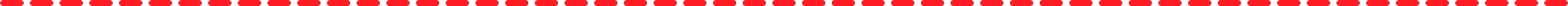 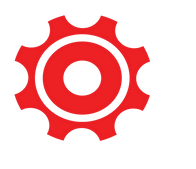 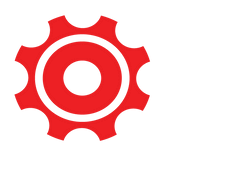 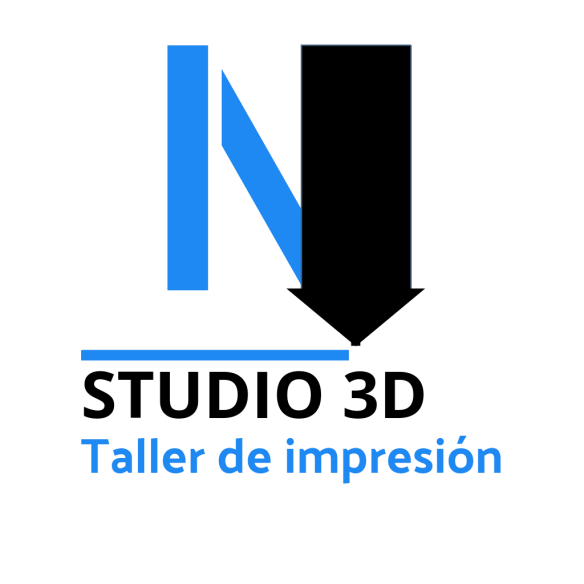 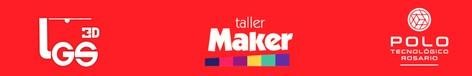 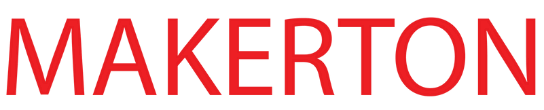 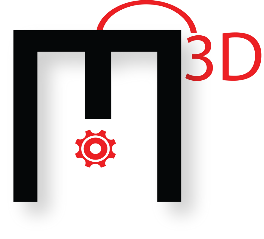 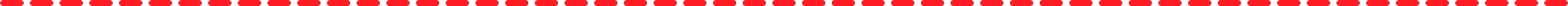 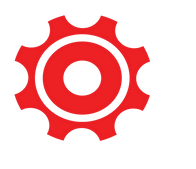 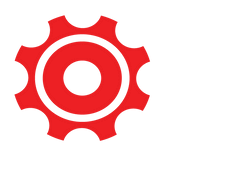 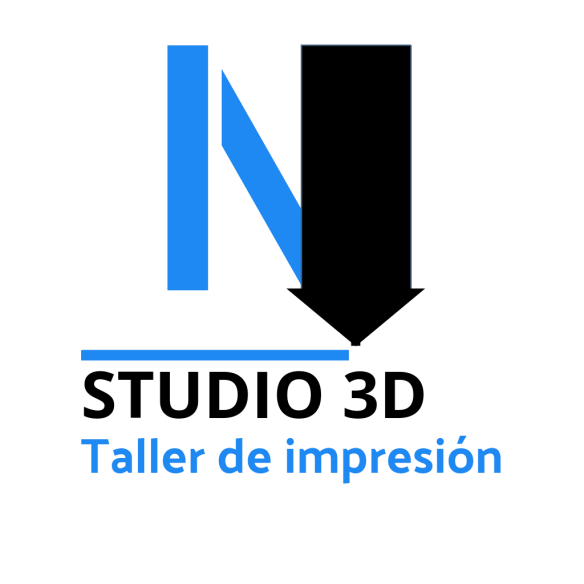 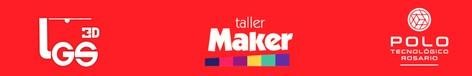 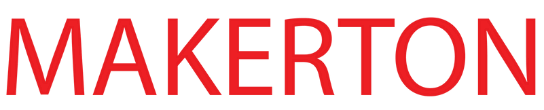 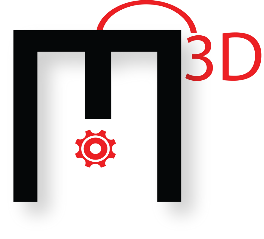 Explorar y memorizar repertorio de cálculos de multiplicación y división, mitades, dobles, triples y productos de 10.  Este juego está pensado para 4to y 5to grado.Nombre: balanza numérica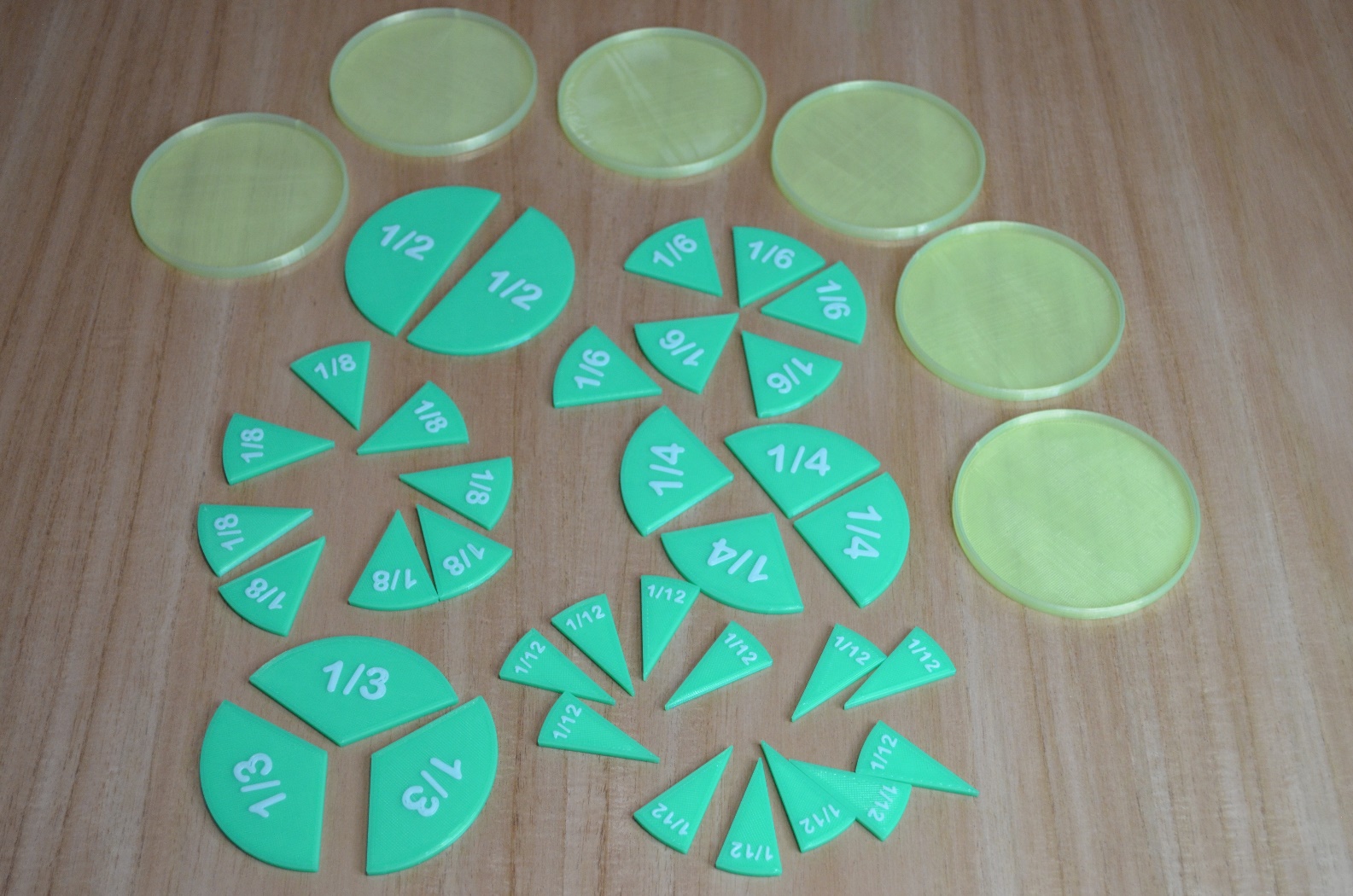 Tamaño: Encastrable: Si Incluye: 3 piezas, los contadores imprimir la cantidad deseada, lo ideal son unos 28. Parámetros: Altura de capa: 0.2Velocidad: 50mm/s Relleno: 100 % Material: PLA Soportes: no Impresora utilizada: cr6 se Tiempo de impresión aproximado:  8hs todas las piezas.Palabras claves:  balanza numerica, numeros, multiplicacion, matematica.Nota: El relleno debe de ser del 100% para garantizar un equilibrio en la balanza 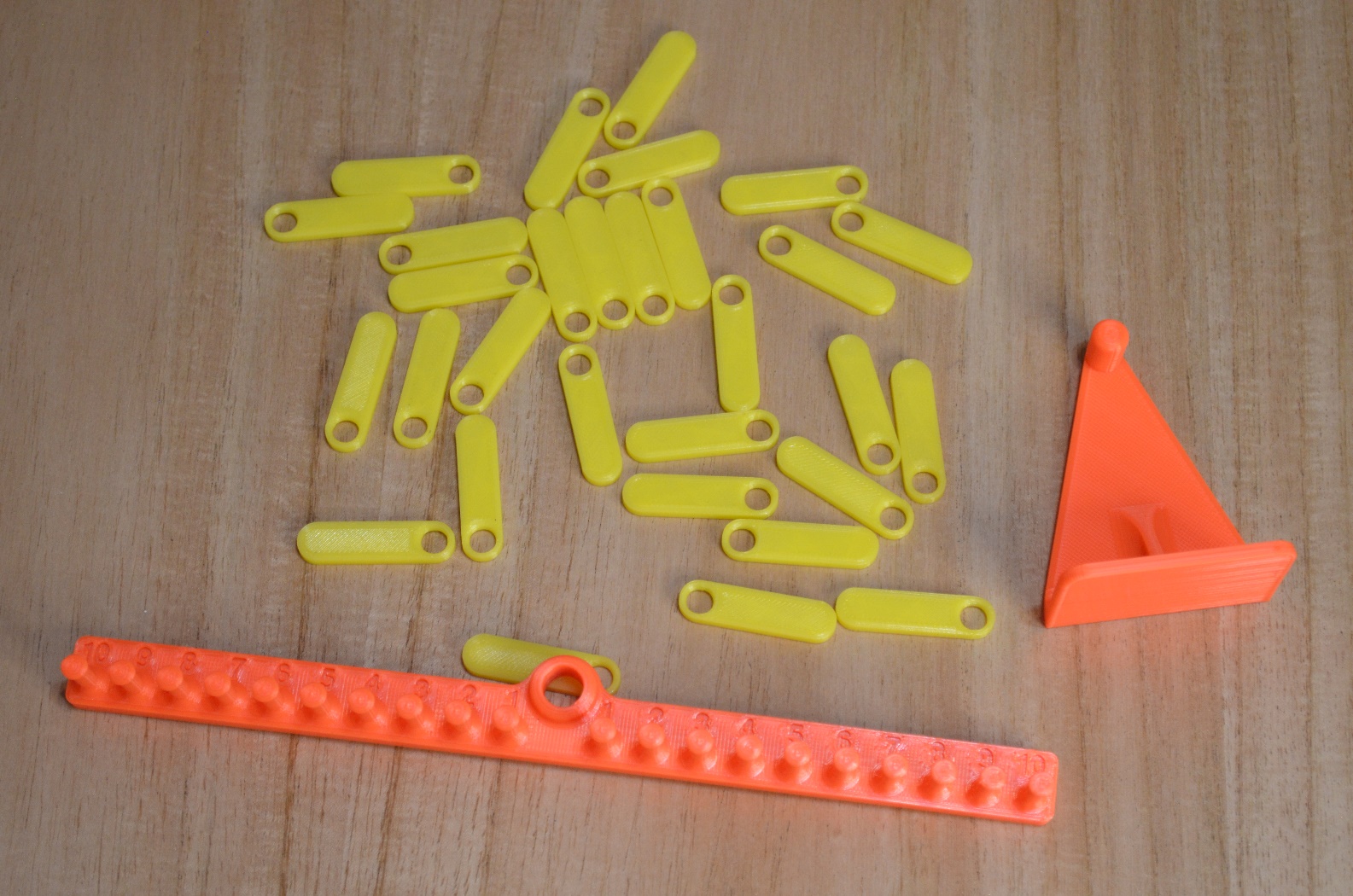 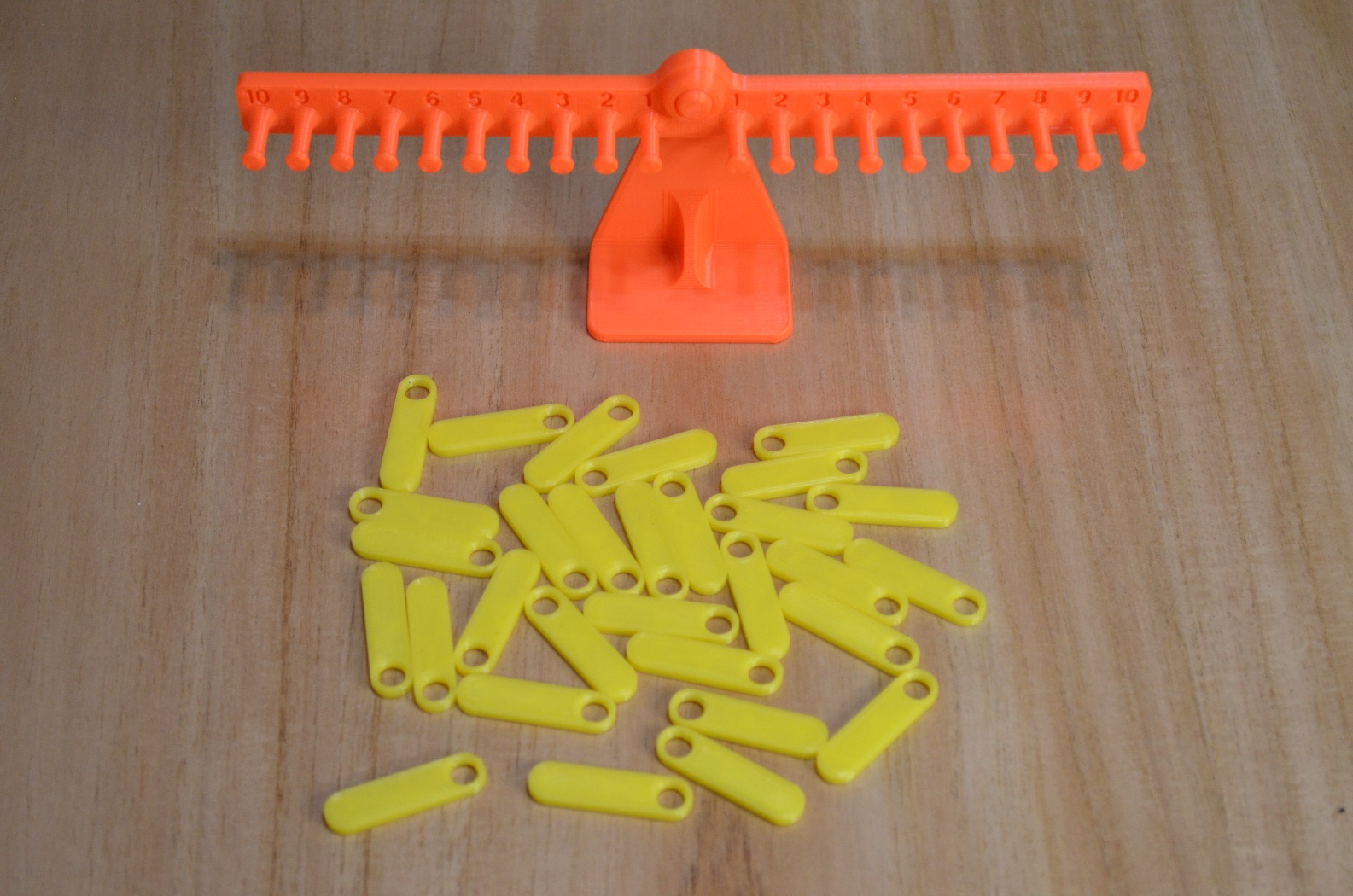 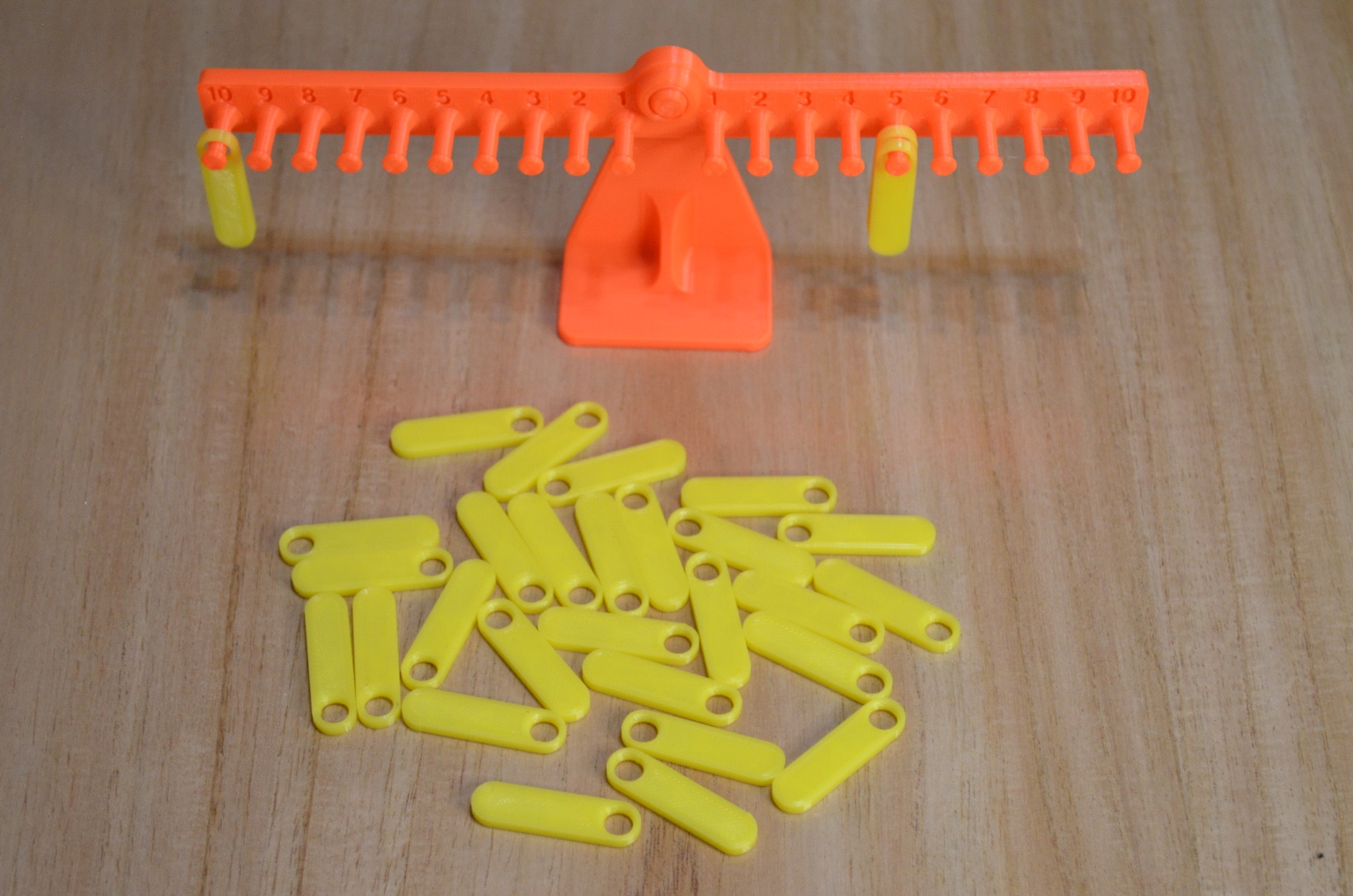 